Our Core PurposeOur children are all unique.  They have big hearts and great energy.All our children are stars and we find and nurture their strengths.Our children have fun loving personalities and they like to talk about their experiences.  They thrive with our routines and expectations.Our children deserve the best and we are committed to enabling them to be the best that they can be.Some of our children present us with barriers to their development and learning.  We are committed to working in partnership with our parents and carers as well as the local community and appropriate agencies to meet the needs of our children.  All our children deserve quality time and interaction with the key adults in their lives.  We are committed to developing high aspirations within our school community.  We provide all our children with rich and varied experiences.It is important that our children leave us with an understanding of the world that they are growing up in, having learned how to live alongside, and show respect for, a diverse range of people.We provide our children with opportunities to learn about the protected characteristics in meaningful ways through our curriculum. We advance equality, promote diversity, challenge discrimination, show respect to everyone and choose kindness.  To enable our children to succeed in life, we have STAR Expectations and we work towards our 8 Behaviour Values and 10 Learning Values.Together, we can all shine.   Our VisionWe want our children to achieve our STAR Expectations and succeed in life within an ever-changing world.We want our children to be ready for the next stage of their education personally and academically.When our children move on from us, we want them to be:Our STAR ExpectationsAt Cavendish Close Infant and Nursery School, we are all stars.Together, every day, we reach for the stars. Together, we can all shine.Our 10 Learning ValuesOur 8 Behaviour ValuesOur EthosAt our school…We create indoor and outdoor environments that are…WelcomingPositive and happySafe and calmOrderlyInviting, stimulating, and engagingWe are committed to developing high quality continuous provision with accessible, relevant, and open-ended resources that promote enquiry-based learning.We expect the adults in our school to…Have high expectationsBe effective communicatorsBuild strong relationshipsConnect to children’s lives and interestsMake every child feel valuedModel self-awareness and self-regulationBe calm and patientBe positive and consistentBe nurturing and encouragingBe empathetic and responsiveModel our STAR Expectations, our Behaviour Values, and our Learning Values.Focus on the children in our care during morning and afternoon learning time. “I am the decisive element in the classroom.  It is my personal approach that creates the climate.  It is my daily mood that makes the weather.  As a teacher, I possess tremendous power to make a child’s life miserable or joyous.  I can be a tool of torture or an instrument of inspiration.  I can humiliate or humour, hurt or heal.  It is my response that decides whether a crisis will be escalated or de-escalated, a child humanised or dehumanised.”Haim Ginott (An Israeli Child Psychologist and Psychotherapist)  We motivate our children to learn by…Planning learning topics that are relevant and exciting with meaningful reasons to read, write and be numerate across the curriculum.Bringing subjects to life, enjoy being Historians, Artists etc.Connecting learning to our children’s lives and interests.Finding the story in learning (People, Places, Problems and Possibilities).Ensuring that learning has:a HOOK (a wow starter)a PURPOSE (a challenge)and an AUDIENCEValuing the process of learning as well as the outcome.Giving our children the time and space to learn in greater depth.Enabling our children to make choices in their learning.Helping our children to work independently and collaboratively using their communication and social skills.Creating enabling environments with relevant and interesting resourcesOur School Pedagogy can be found in our Teaching and Learning Handbook.We learn…10% of what we read20% of what we hear30% of what we see50% of what we see and hear70% of what we discuss80% of what we experience95% of what we teach othersWilliam Glasser (An American Psychiatrist)We expect our Parents and Carers to…Respect the ethos, vision, and values of our school.Work together with staff in the best interests of our children.Treat all members of our school community with respect, kindness, and good manners.Set a good example to our children with language and behaviour.Seek a peaceful solution to all issues.Correct their own child’s behaviour (or those in their care) where it could lead to conflict, aggression or unsafe conduct.Approach the right member of staff to help resolve any concern. We expect our Governors to…Meet their statutory duties and get to know the school wellAct in the best interests of all the childrenActively support and challenge the schoolMake decisions impartially and fairlyAct with honesty and integrityBe accountable for decisions made and action takenWork collaboratively for the benefit of the school 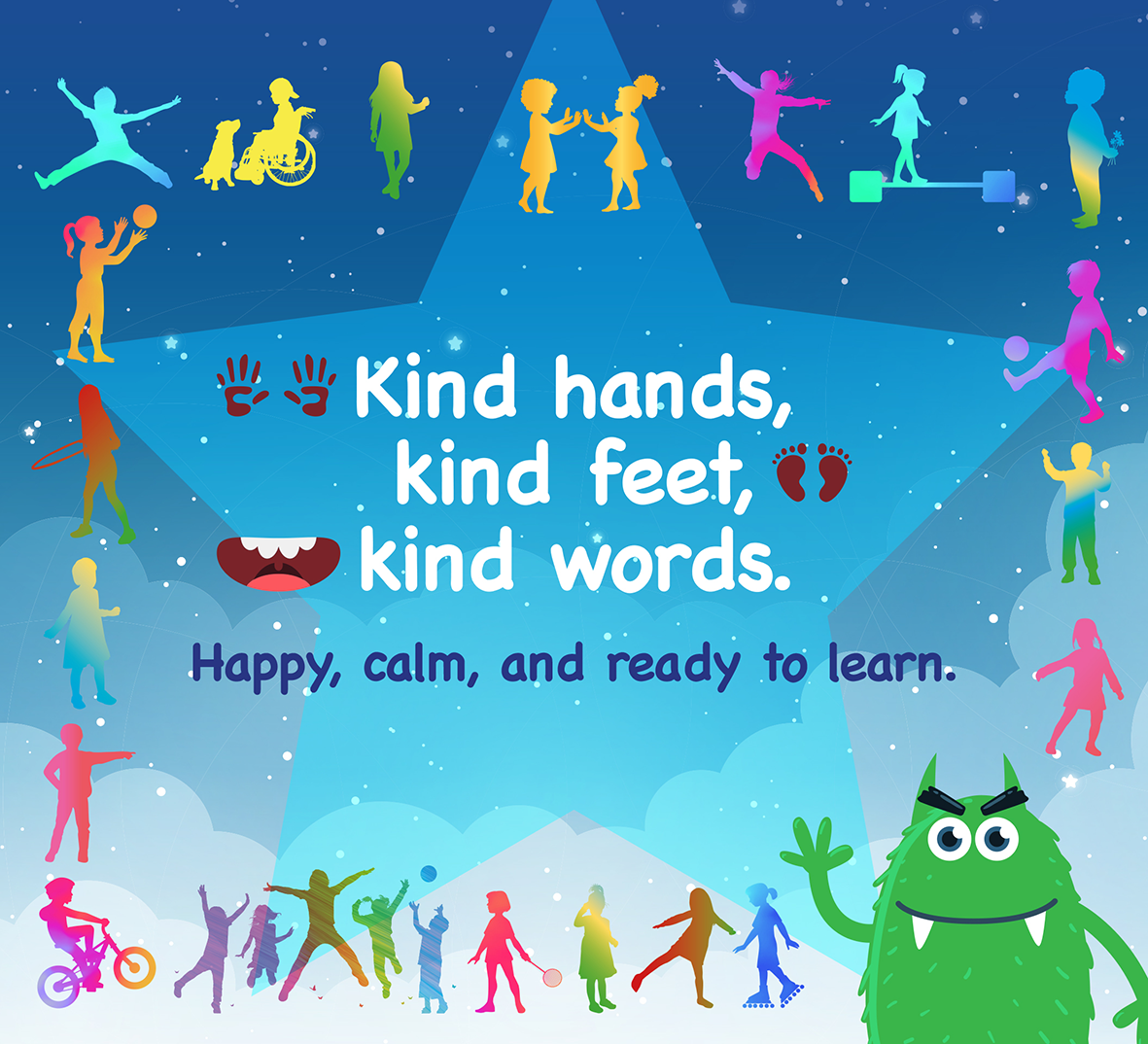 	Cavendish Close Infant and Nursery School 2022.23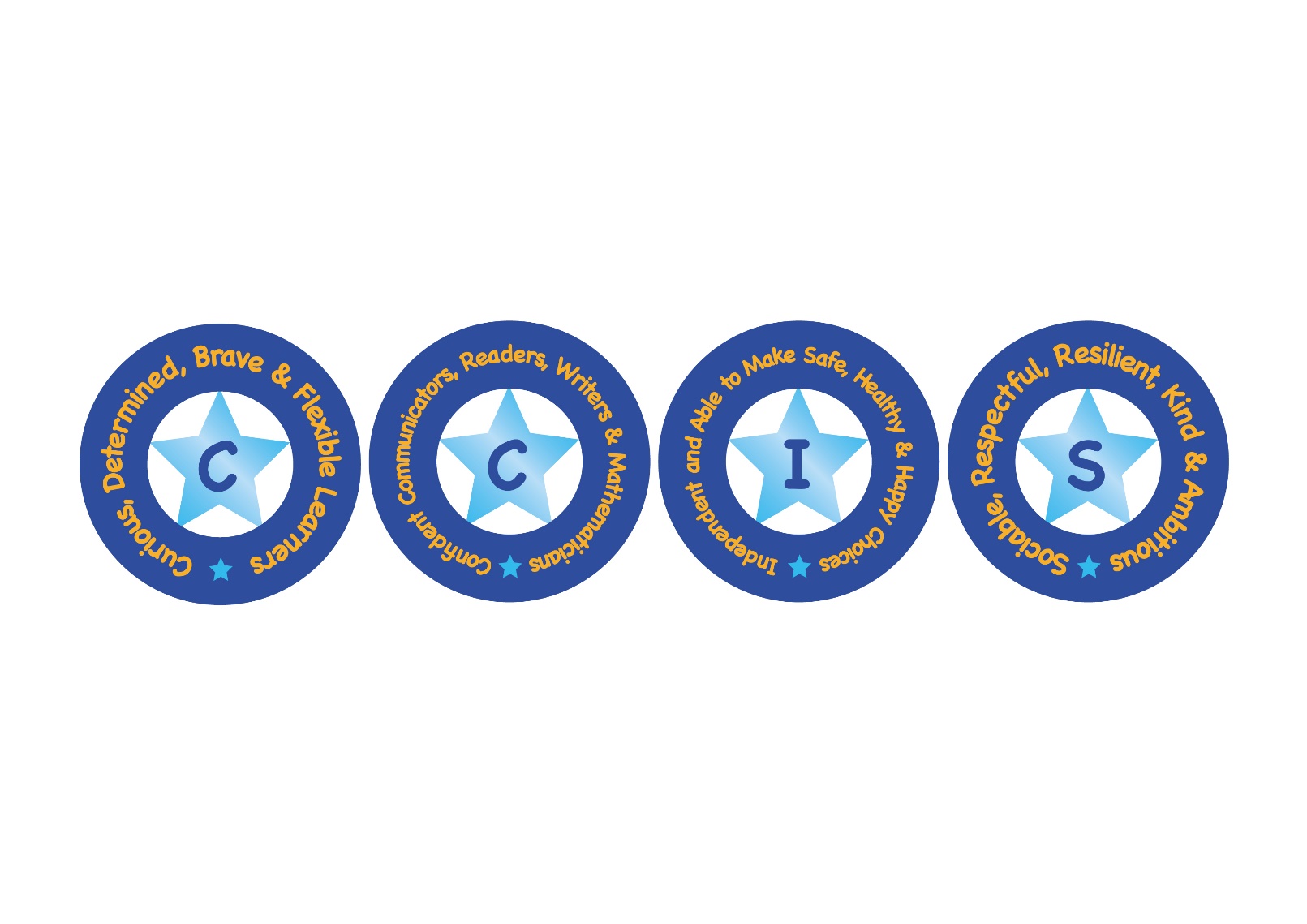 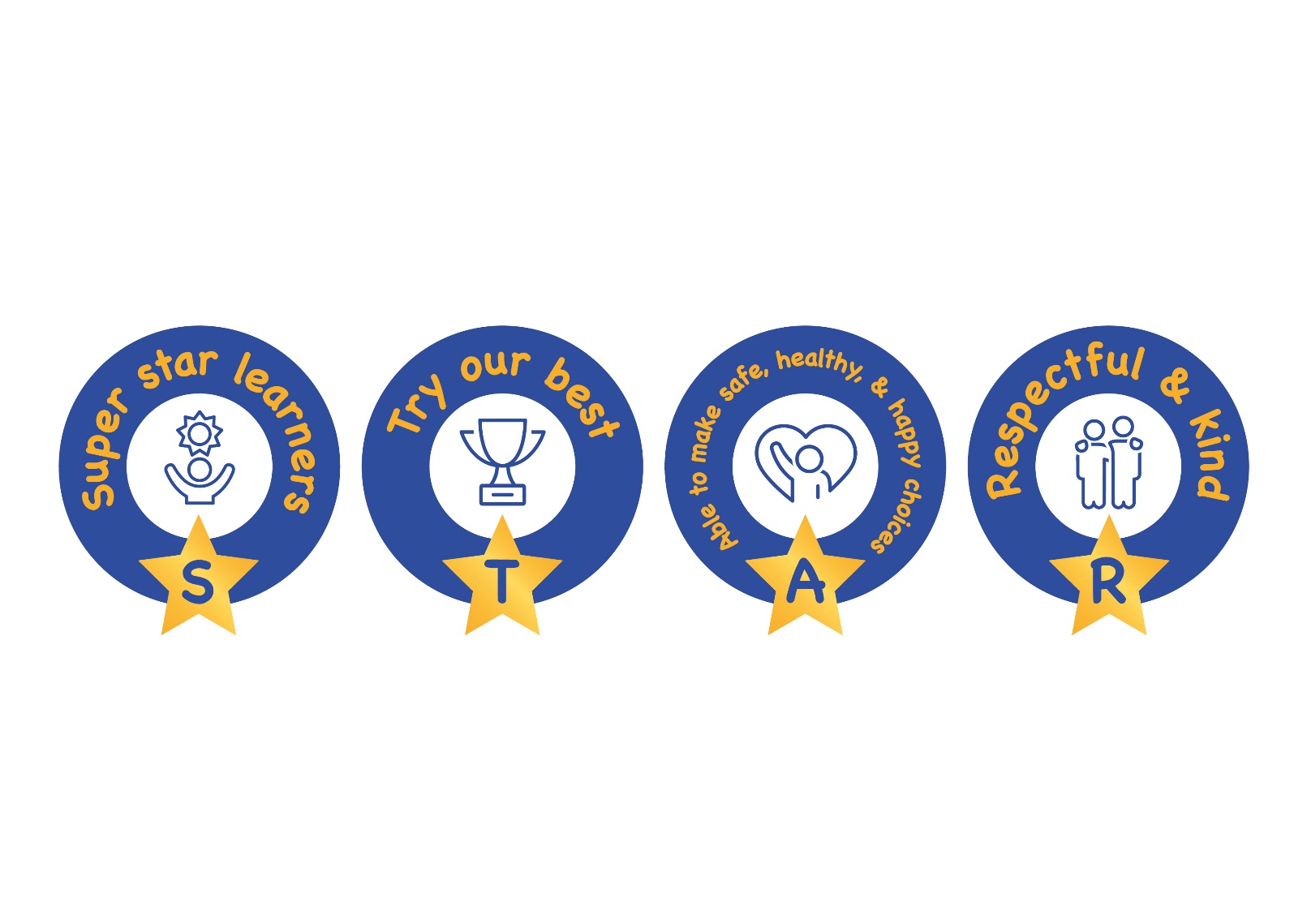 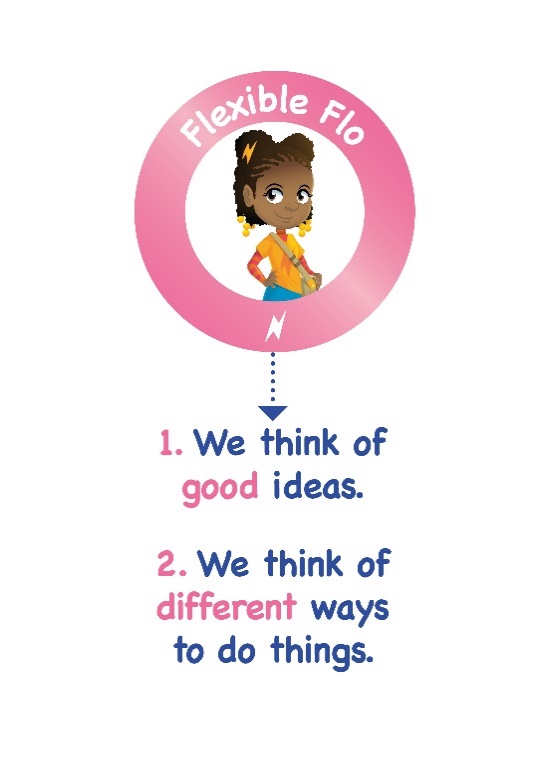 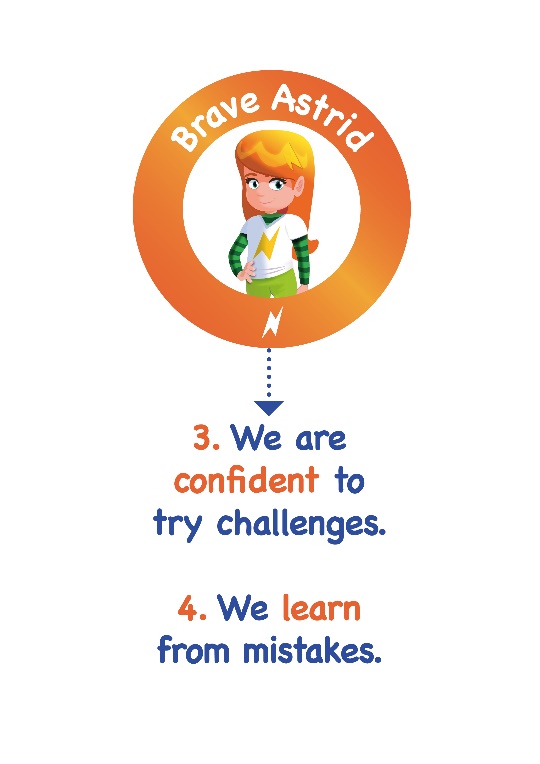 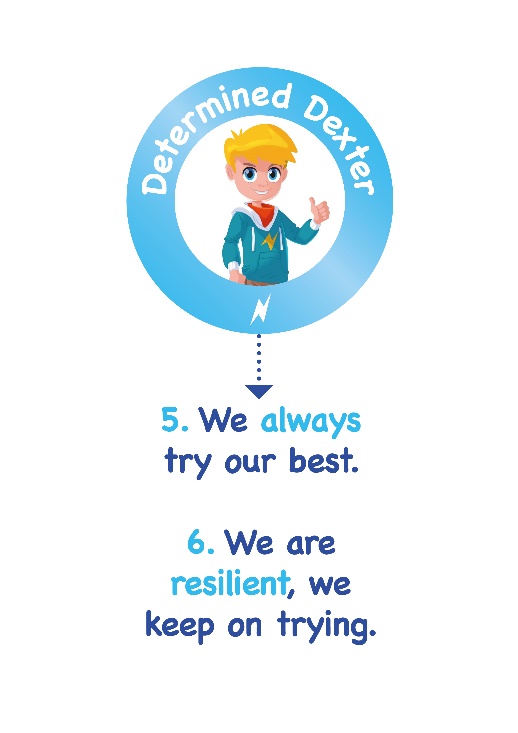 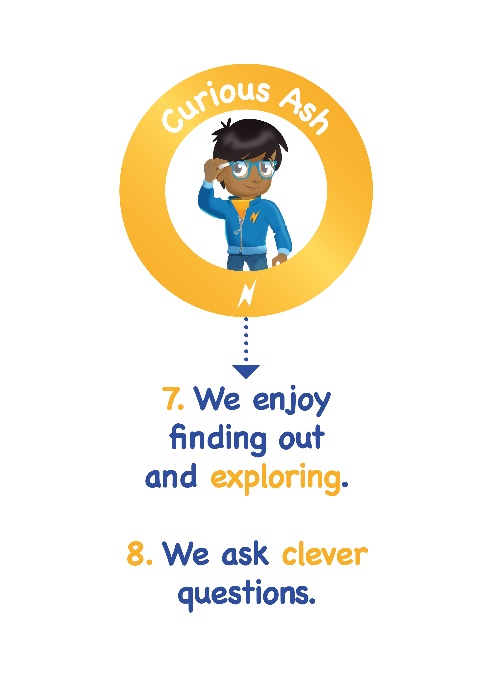 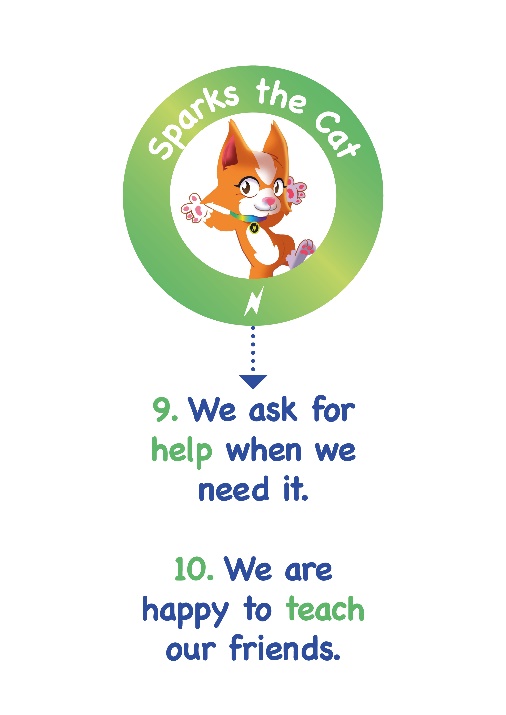 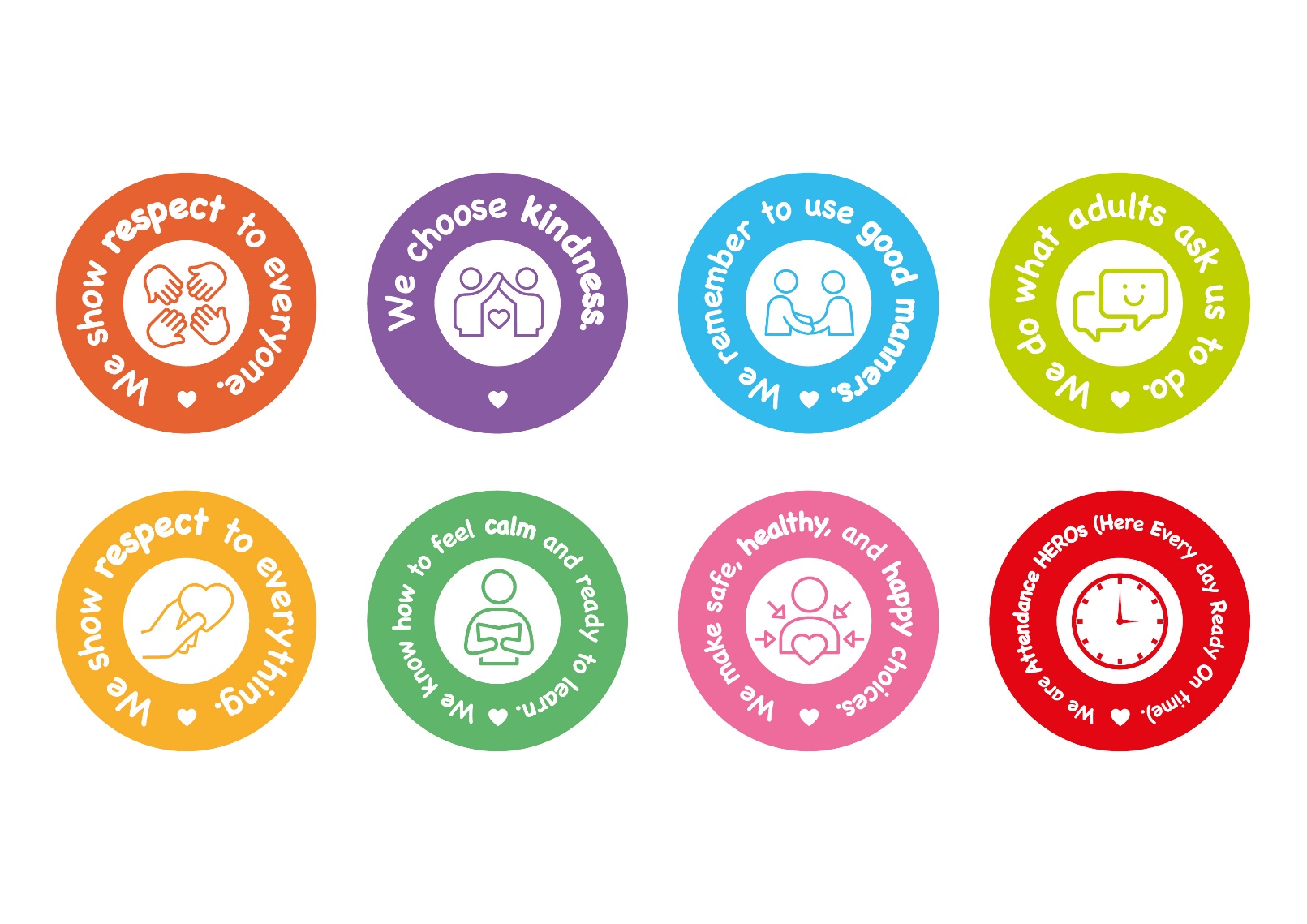 